ОБУСО «Вичугский комплексный центр социального обслуживания населения»План проведения мероприятий,приуроченных к празднованию Международного женского Дня   04.03.2019Директор Центра:	Е.Б.Слабнова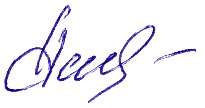 №п/пНаименование учрежденияНаименование мероприятияМесто проведения иадресДата проведенияВремя проведения1.ОБУСО «Вичугский комплексный центр социального обслуживания населения»«Будьте здоровы» - духовно просветительское и патриотическое мероприятие.Творческое выступление православной певицы из Санкт Петербурга Лилии Евсеевой при поддержке Кинешемской епархии. Вручение подарков от ИООФ «Забота» и  Кинешемской женской исправительной колонии № 2.Отделение временного проживания граждан пожилого возраста и инвалидов. г.Вичуга, ул. Ленинградская, д.10102.03.201914-002.ОБУСО «Вичугский комплексный центр социального обслуживания населения»Акция «Уют» - оказание помощи в уборке помещений у обслуживаемых гражданПо месту жительства получателей услуг на дому04.03 – 15.03.20193.ОБУСО «Вичугский комплексный центр социального обслуживания населения»Акция «С праздником весны!» - торжественное поздравление женщин, получателей услуг на дому, с праздником 8 Марта.По месту жительства получателей услуг на дому05.03 -07.03.201910-304.ОБУСО «Вичугский комплексный центр социального обслуживания населения»Концертная программа «С любовью к женщине» от творческого коллектива МБУК «Клуб им. Фрунзе»Отделение временного проживания граждан пожилого возраста и инвалидов. г.Вичуга, ул. Ленинградская, д.10105.03.2019г.11-005.ОБУСО «Вичугский комплексный центр социального обслуживания населения»Музыкальное поздравление «Путешествие за синей птицей для Мамы» от творческого коллектива МБУК «Клуб им. Шагова»Отделение временного проживания граждан пожилого возраста и инвалидов. г.Вичуга, ул. Ленинградская, д.10105.03.2019г.15-306.ОБУСО «Вичугский комплексный центр социального обслуживания населения»Просмотр художественного фильма «Впервые замужем» в рамках проекта - Клуба любителей кино «Ностальгия»Отделение временного проживания граждан пожилого возраста и инвалидов. г. Вичуга ул. Ленинградская, д.10106.03.2019г.10-007.ОБУСО «Вичугский комплексный центр социального обслуживания населения»«Наши женщины…» - организация фотовыставки: женщины труженицы, женщины активистки, женщины спортсменки, женщины руководители….Кабинет заведующих социального обслуживания на дому. г. Вичуга, ул. Ленинградская, д.7207.03.- 15.03.20198.ОБУСО «Вичугский комплексный центр социального обслуживания населения»Акция «Красота в подарок» - оказание бесплатных парикмахерских услуг пожилым женщинам.МБУК «Клуб им. Шагова», г. Вичуга, ул. Ленинская, д.2607.03.201912-009.ОБУСО «Вичугский комплексный центр социального обслуживания населения»Выступление театральной студии «Вдохновение» к женскому дню и Масленице. Театрализованное  представление: «Без блина – не Масленица»Поздравление с праздником от руководства Центра, вручение подарков.Отделение временного проживания граждан пожилого возраста и инвалидов. г. Вичуга, ул. Ленинградская, д.10107.03.2019г.10-3010.«Город невест» - портрет о жизни женщин Ивановского края. Презентация о женщинах, прославивших нашу Ивановскую область: женщина-мать, женщина-революционерка, женщины-труженицы, творческие женщины.Отделение временного проживания граждан пожилого возраста и инвалидов. г.Вичуга, ул. Ленинградская, д.10108.03.2019г.9-00